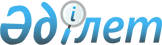 Гидромелиорациялық жүйелер мен су шаруашылығы құрылысжайларының паспорттарын жүргізу қағидасын және паспорт нысанын бекіту туралыҚазақстан Республикасы Ауыл шаруашылығы министрінің 2009 жылғы 4 маусымдағы N 326 Бұйрығы. Қазақстан Республикасының Әділет министрлігінде 2009 жылғы 1 шілдеде Нормативтік құқықтық кесімдерді мемлекеттік тіркеудің тізіліміне N 5714 болып енгізілді.       Ескерту. Бұйрықтың тақырыбы жаңа редакцияда – ҚР Экология, геология және табиғи ресурстар министрінің 13.12.2019 № 109 (алғашқы ресми жарияланған күнінен кейін күнтізбелік он күн өткен соң қолданысқа енгізіледі) бұйрығымен.       Қазақстан Республикасы Су кодексінің 37-бабының 1-тармағының 27) тармақшасына сәйкес БҰЙЫРАМЫН:      1. Қоса беріліп отырған:       1) Гидромелиорациялық жүйелер мен су шаруашылығы құрылысжайларының паспорттарын жүргізу ережесі;       2) Гидромелиорациялық жүйелер мен су шаруашылығы құрылысжайларының паспорт нысаны бекітілсін.      Ескерту. 1-тармақ жаңа редакцияда – ҚР Экология, геология және табиғи ресурстар министрінің 13.12.2019 № 109 (алғашқы ресми жарияланған күнінен кейін күнтізбелік он күн өткен соң қолданысқа енгізіледі) бұйрығымен.
       2. Қазақстан Республикасы Ауыл шаруашылығы министрлігі Табиғат ресурстарын пайдалану стратегиясы департаменті (Е.Р. Толқымбеков):       1) осы бұйрықты Қазақстан Республикасы Әділет министрлігінде мемлекеттік тіркелуін қамтамасыз етсін;      2) осы бұйрықтан туындайтын өзге де шараларды қолдансын.      3. Осы бұйрық алғашқы ресми жарияланған күнінен бастап он күнтізбелік күн өткеннен кейін қолданысқа енгізіледі. Гидромелиорациялық жүйелер мен су шаруашылығы құрылысжайларының паспорттарын жүргізу қағидасы       Ескерту. Ереженің тақырыбы жаңа редакцияда – ҚР Экология, геология және табиғи ресурстар министрінің 13.12.2019 № 109 (алғашқы ресми жарияланған күнінен кейін күнтізбелік он күн өткен соң қолданысқа енгізіледі) бұйрығымен. 1-тарау. Жалпы ережелер       Ескерту. 1-тараудың тақырыбы жаңа редакцияда – ҚР Экология, геология және табиғи ресурстар министрінің 13.12.2019 № 109 (алғашқы ресми жарияланған күнінен кейін күнтізбелік он күн өткен соң қолданысқа енгізіледі) бұйрығымен.       1. Осы Гидромелиорациялық жүйелер мен су шаруашылығы құрылысжайларының паспорттарын жүргізу қағидалары (бұдан әрі - Қағидалар) Қазақстан Республикасының 2003 жылғы 9 шілдедегі Су кодексінің 37-бабына сәйкес әзірленген және су пайдаланушылары жеке және заңды тұлғалар болып табылатын гидромелиорациялық жүйелермен су шаруашылығы құрылысжайларын  паспорттандыруды жүргізу тәртібін айқындайды.      Ескерту. 1-тармақ жаңа редакцияда – ҚР Экология, геология және табиғи ресурстар министрінің 13.12.2019 № 109 (алғашқы ресми жарияланған күнінен кейін күнтізбелік он күн өткен соң қолданысқа енгізіледі) бұйрығымен.
      2. Осы Қағидада келесі ұғымдар қолданылады:      паспорттандыру - гидромелиорациялық жүйелер мен су шаруашылығы құрылысжайының нақты техникалық жай-күйін анықтау және алынған мәліметтерді гидромелиорациялық жүйелер мен су шаруашылығы құрылысжайлары паспортына енгізу арқылы оларды мемлекеттік есепке алу;      гидромелиорациялық жүйелер мен су шаруашылығы құрылысжайларының паспорты (бұдан әрі - Паспорт) - тіркеу нөмірі, атауы және физико-географиялық, геолого-гидрологиялық, техникалық, құқықтық және экономикалық көрсеткіштерінен тұратын кешенді сипаттамасы бар құжат.      Ескерту. 2-тармақ жаңа редакцияда – ҚР Экология, геология және табиғи ресурстар министрінің 13.12.2019 № 109 (алғашқы ресми жарияланған күнінен кейін күнтізбелік он күн өткен соң қолданысқа енгізіледі) бұйрығымен.
      3. Егер гидромелиорациялық жүйелер мен су шаруашылығы құрылысжайларының атауы және физико-географиялық, геолого-гидрологиялық, техникалық, құқықтық және экономикалық көрсеткіштерінен тұратын кешенді сипаттамасы өзгерген жағдайда, паспортқа өзгерістер енгізіледі.      Ескерту. 3-тармақ жаңа редакцияда – ҚР Экология, геология және табиғи ресурстар министрінің 13.12.2019 № 109 (алғашқы ресми жарияланған күнінен кейін күнтізбелік он күн өткен соң қолданысқа енгізіледі) бұйрығымен.
 2-тарау. Гидромелиорациялық жүйелер мен су шаруашылығы құрылысжайларын паспорттандыруды жүргізу тәртібі       Ескерту. 2-тараудың тақырыбы жаңа редакцияда – ҚР Экология, геология және табиғи ресурстар министрінің 13.12.2019 № 109 (алғашқы ресми жарияланған күнінен кейін күнтізбелік он күн өткен соң қолданысқа енгізіледі) бұйрығымен.      4. Паспорттандыруды ұйымдастыруды және жүргізуді гидромелиорациялық жүйелер мен су шаруашылығы құрылысжайларын пайдаланушы су шаруашылығы ұйымдары немесе су шаруашылығы жүйелері мен құрылысжайларының иесі болып табылатын заңды тұлғалар жүзеге асырады.      Ескерту. 4-тармақ жаңа редакцияда – ҚР Экология, геология және табиғи ресурстар министрінің 13.12.2019 № 109 (алғашқы ресми жарияланған күнінен кейін күнтізбелік он күн өткен соң қолданысқа енгізіледі) бұйрығымен.
      5. Қайта құру жүргізілген және пайдалануға берілген гидромелиорациялық жүйелер мен су шаруашылығы құрылысжайларын паспорттандыруды мемлекеттік қабылдау комиссиясының объектіні қабылдауы кезінде техникалық параметрлердің жобалары негізінде жүргізіледі.      Ескерту. 5-тармақ жаңа редакцияда – ҚР Экология, геология және табиғи ресурстар министрінің 13.12.2019 № 109 (алғашқы ресми жарияланған күнінен кейін күнтізбелік он күн өткен соң қолданысқа енгізіледі) бұйрығымен.
      6. Паспорттың жыл сайын жаңартылатын бөлімдері гидромелиорациялық жүйелер мен су шаруашылығы құрылысжайларының техникалық жағдайын ескере отырып, нақты зерттеу жүргізу және оларды жоба деректерімен салыстыру арқылы толтырылады. Бүлінулер анықталған жағдайда ақаулық ведомосы толтырылады.";      Ақаулық ведомосына ағымдағы жөндеуге, қалпына келтіруге немесе толық ауыстырылуға жататын мәліметтер енгізіледі.      Ескерту. 6-тармақ жаңа редакцияда – ҚР Экология, геология және табиғи ресурстар министрінің 13.12.2019 № 109 (алғашқы ресми жарияланған күнінен кейін күнтізбелік он күн өткен соң қолданысқа енгізіледі) бұйрығымен.
 3-тарау. Гидромелиорациялық жүйелер       Ескерту. 3-тараудың тақырыбы жаңа редакцияда – ҚР Экология, геология және табиғи ресурстар министрінің 13.12.2019 № 109 (алғашқы ресми жарияланған күнінен кейін күнтізбелік он күн өткен соң қолданысқа енгізіледі) бұйрығымен.      7. Гидромелиорациялық жүйелерді паспорттандыру кезінде оның орналасу картасы жасалынады, онда жауапты тұлға осы жүйенің құрамына барлық су шаруашылығы құрылысжайларын шартты түрде белгілейді және оларды алдын-ала нөмірлейді.      Ескерту. 7-тармақ жаңа редакцияда – ҚР Экология, геология және табиғи ресурстар министрінің 13.12.2019 № 109 (алғашқы ресми жарияланған күнінен кейін күнтізбелік он күн өткен соң қолданысқа енгізіледі) бұйрығымен.
      8. Жаңадан салынған гидромелиорациялық жүйелерге паспорттандыру алдын ала құралдармен өлшеу арқылы жүргізіледі.      Ескерту. 8-тармақ жаңа редакцияда – ҚР Экология, геология және табиғи ресурстар министрінің 13.12.2019 № 109 (алғашқы ресми жарияланған күнінен кейін күнтізбелік он күн өткен соң қолданысқа енгізіледі) бұйрығымен.
      9. Паспорттандыруды гидромелиорациялық жүйелердің бастапқы бөлігінен бастап орналастыру ретінде жүргізіледі.      10. Гидромелиорациялық жүйелер паспортының барлық бөлімдерін толтыру үшін осы жүйеге кіретін су шаруашылығы құрылысжайларының техникалық паспорты әзірленеді. Су шаруашылығы құрылысжайларының техникалық паспортын нөмірлегенде алдын ала берілген нөмірді сақтау қажет.      Ескерту. 10-тармақ жаңа редакцияда – ҚР Экология, геология және табиғи ресурстар министрінің 13.12.2019 № 109 (алғашқы ресми жарияланған күнінен кейін күнтізбелік он күн өткен соң қолданысқа енгізіледі) бұйрығымен.
      11. Қайта құрылған гидромелиорациялық жүйелерді паспорттандыру жобада қарастырылған жүйенің учаскесінде жүргізіледі.      12. Қайта құрылған гидромелиорациялық жүйелерді паспорттандыру өзгеріске ұшырап, қайта құрылған бөліктер, қайта құру бойынша жобада қамтылған учаскенің басқы бөлігінен бастап, алдын ала құралдармен өлшеу арқылы жүргізіледі.      13. Паспорт жүйенің қызмет атқарған кезеңіне дейін жарамды болып табылады.      14. Паспорттың барлық бөлімдерін толтыруды су шаруашылығы ұйымдарының жауапты тұлғасы жүзеге асырады.      15. Пайдаланылмайтын және қайта қалпына келтіруге жатпайтын гидромелиорациялық жүйелерді жою кезінде объект тіркеуден алынып, оның паспорты мұрағатқа беріледі.      16. Гидромелиорациялық жүйелерді мемлекеттік меншіктің бір түрінен басқа түріне берген кезде паспортқа өзгеріс енгізілмейді.      17. Республикалық меншіктегі гидромелиорациялық жүйелердің паспорты тіркеу және оларды деректердің электрондық базасына енгізу үшін су қорын пайдалану мен қорғау саласындағы уәкілетті органға ұсынылады.      18. Коммуналдық меншіктегі гидромелиорациялық жүйелердің паспорты тіркеу үшін облыстардың (республикалық маңызы бар қалалардың, астананың) жергілікті атқарушы органдарына ұсынылады.      Ескерту. 18-тармақ жаңа редакцияда – ҚР Экология, геология және табиғи ресурстар министрінің 13.12.2019 № 109 (алғашқы ресми жарияланған күнінен кейін күнтізбелік он күн өткен соң қолданысқа енгізіледі) бұйрығымен.
      19. Паспорттың бір данасы су шаруашылығы ұйымында, екінші данасы – уәкілетті органда немесе облыстардың (республикалық маңызы бар қалалардың, астананың) жергілікті атқарушы органдарында сақталады).      Ескерту. 19-тармақ жаңа редакцияда – ҚР Экология және табиғи ресурстар министрінің м.а. 04.04.2023 № 111 (алғашқы ресми жарияланған күнінен кейін күнтізбелік он күн өткен соң қолданысқа енгізіледі) бұйрығымен.
      20. Материалдарды сақтау қағаз тасымалдауыштарда және деректердің электрондық базасында жүзеге асырылады. 4-тарау. Су шаруашылығы құрылысжайлары       Ескерту. 4-тараудың тақырыбы жаңа редакцияда – ҚР Экология, геология және табиғи ресурстар министрінің 13.12.2019 № 109 (алғашқы ресми жарияланған күнінен кейін күнтізбелік он күн өткен соң қолданысқа енгізіледі) бұйрығымен.      21. Паспорттандыру кезінде жауапты тұлға су шаруашылығы құрылысжайының орналасу картасын жасайды.      Ескерту. 21-тармақ жаңа редакцияда – ҚР Экология, геология және табиғи ресурстар министрінің 13.12.2019 № 109 (алғашқы ресми жарияланған күнінен кейін күнтізбелік он күн өткен соң қолданысқа енгізіледі) бұйрығымен.
      22. Паспорттың ажырамас қосымшасы (бөлімі) болып табылатын су шаруашылығы құрылысжайының техникалық паспортында құрылыстардың конструкциясын, құрамды бөлігі мен элементтерінің өлшемдерін сипаттайтын көрсеткіштері көрсетіледі.      Ескерту. 22-тармақ жаңа редакцияда – ҚР Экология, геология және табиғи ресурстар министрінің 13.12.2019 № 109 (алғашқы ресми жарияланған күнінен кейін күнтізбелік он күн өткен соң қолданысқа енгізіледі) бұйрығымен.
      23. Қайта құрылған су шаруашылығы құрылысжайларын паспорттандыру жобада қарастырылған учаскеде жүргізіледі.      Ескерту. 23-тармақ жаңа редакцияда – ҚР Экология, геология және табиғи ресурстар министрінің 13.12.2019 № 109 (алғашқы ресми жарияланған күнінен кейін күнтізбелік он күн өткен соң қолданысқа енгізіледі) бұйрығымен.
      24. Қайта құрылған су шаруашылығы құрылысжайларын паспорттандыру өзгеріске ұшырап, қайта құрылған бөліктер, қайта құру бойынша жобада қамтылған учаскенің басқы бөлігінен бастап, алдын ала құралдармен өлшеу арқылы жүргізіледі.      Ескерту. 24-тармақ жаңа редакцияда – ҚР Экология, геология және табиғи ресурстар министрінің 13.12.2019 № 109 (алғашқы ресми жарияланған күнінен кейін күнтізбелік он күн өткен соң қолданысқа енгізіледі) бұйрығымен.
      25. Су шаруашылығы құрылысжайларының техникалық паспортының барлық бөлімдерін толтыруды су шаруашылығы ұйымдарының жауапты тұлғасы жүзеге асырады.      Ескерту. 25-тармақ жаңа редакцияда – ҚР Экология, геология және табиғи ресурстар министрінің 13.12.2019 № 109 (алғашқы ресми жарияланған күнінен кейін күнтізбелік он күн өткен соң қолданысқа енгізіледі) бұйрығымен.
      26. Су шаруашылығы құрылысжайының техникалық паспорты құрылыстың қызмет атқарған кезеңіне дейін жарамды болып табылады.      Ескерту. 26-тармақ жаңа редакцияда – ҚР Экология, геология және табиғи ресурстар министрінің 13.12.2019 № 109 (алғашқы ресми жарияланған күнінен кейін күнтізбелік он күн өткен соң қолданысқа енгізіледі) бұйрығымен.
      27. Пайдаланылмайтын және қайта қалпына келтіруге жатпайтын су шаруашылығы құрылысжайларының техникалық паспорты мұрағатқа өткізіледі, паспортқа тиісті өзгерістер енгізіледі және паспортты қайта тіркеу жүргізіледі.      Ескерту. 27-тармақ жаңа редакцияда – ҚР Экология, геология және табиғи ресурстар министрінің 13.12.2019 № 109 (алғашқы ресми жарияланған күнінен кейін күнтізбелік он күн өткен соң қолданысқа енгізіледі) бұйрығымен.
      28. Су шаруашылығы құрылысжайын жалға сенімді басқаруға, жеке меншікке немесе мемлекеттік меншіктің бір түрінен басқа түріне берген кезде техникалық паспортқа өзгеріс енгізілмейді.      Ескерту. 28-тармақ жаңа редакцияда – ҚР Экология, геология және табиғи ресурстар министрінің 13.12.2019 № 109 (алғашқы ресми жарияланған күнінен кейін күнтізбелік он күн өткен соң қолданысқа енгізіледі) бұйрығымен.
      29. Республикалық меншіктегі су шаруашылығы құрылысжайларының техникалық паспортын тіркеу және оларды деректердің электрондық базасына енгізу үшін су қорын пайдалану мен қорғау саласындағы уәкілетті органға ұсынылады.      Ескерту. 29-тармақ жаңа редакцияда – ҚР Экология, геология және табиғи ресурстар министрінің 13.12.2019 № 109 (алғашқы ресми жарияланған күнінен кейін күнтізбелік он күн өткен соң қолданысқа енгізіледі) бұйрығымен.
      30. Коммуналдық және жеке меншіктегі су шаруашылығы құрылысжайларының техникалық паспорты тіркеу үшін облыстардың (республикалық маңызы бар қалалардың, астананың) жергілікті атқарушы органдарына ұсынылады.      Ескерту. 30-тармақ жаңа редакцияда – ҚР Экология, геология және табиғи ресурстар министрінің 13.12.2019 № 109 (алғашқы ресми жарияланған күнінен кейін күнтізбелік он күн өткен соң қолданысқа енгізіледі) бұйрығымен.
      Нысан ГИДРОМЕЛИОРАЦИЯЛЫҚ ЖҮЙЕЛЕР МЕН СУ ШАРУАШЫЛЫҒЫ ҚҰРЫЛЫСЖАЙЛАРЫНЫҢ ПАСПОРТЫ       Ескерту. Нысан жаңа редакцияда – ҚР Экология және табиғи ресурстар министрінің м.а. 04.04.2023 № 111 (алғашқы ресми жарияланған күнінен кейін күнтізбелік он күн өткен соң қолданысқа енгізіледі) бұйрығымен. 1-тарау. Көлтабандап суару жүйесі       Жүйенің атауы ________________________________________________________        Салынған жылы _______________________________________________________        Пайдалануға берілген жылы _____________________________________________        Жүйе типі: жайылма, жергілікті ағында, суару жүйесінде ____________________        _____________________________________________________________________        Инженерлік, жартылай инженерлік, инженерлік емес жүйе (астын сызыңыз)        Жүйенің маңызы - шаруашылықаралық, шаруашылықішілік (астын сызыңыз)        Бас су жинақтағыш құрылысжайының типі және аты ___________________        _____________________________________________________________________        Құрылысжайдың орналасқан жері ________________________________________        (қандай елді мекен маңында орналасқан)        Су тұтыну көлемі жылына ___________________________ миллион текше метр       (бұдан әрі – м3).        Жүйенің баланстық құны _____________________________________ мың теңге.        Жүйеге тікелей басшылық етуді ___________________________ жүзеге асырады.        (су шаруашылығы ұйымының атауы)        Көлтабандап суару жүйесі __________________________ аумағында орналасқан.                                     (облыс, аудан, қала) Көлтабандап суару алаңдары (гектар) Көлтабандардың параметрлері Көлтабандап суару жүйесіндегі құрылысжайлар Паспортқа бағалау ведомосі       кестенің жалғасы      Соңғы 5 жылда жүйе жұмысында байқалған зиянды құбылыстардың (бөгеттің, бөгетшенің, құрылысжай жалдарының бұзылуы және т.б.) және оларды жою бойынша қабылданған шаралардың қысқаша сипаттамасы      ____________________________________________________________________       Көлтабандап суару жүйесі бойынша негізгі мәселелер тізіміне кірмеген қосымша мәліметтер       ___________________________________________________      Қосымшалар (атап өтіңіз):_________________________________________      Су құбырын орналастырудың ахуалдық жоспар-схемасы 2-тарау. Коллектор жүйелері       Коллектордың атауы ______________________________________________        Есептік шығыс ___________________________________________________        Су қабылдағыш қызметін __________________________________атқарады        Құрылысы ________жылы салынған.        Пайдалануға __________жылы берілді.        Коллектор жүйесінің баланстық құны ___________________ миллион теңге.        Коллектор жүйесі қолданылатын аймақтағы дренаж желісі бар жерлердің        алаңы: жобалық _______________ (гектар) нақты ___________________(гектар)        Коллектор жүйесі _________________________________аумағын қамтиды       (облыс, аудандар және суару жүйесі) Коллектор жүйесі қолданылатын аймақтағы дренаж желісі бар жерлер алаңы Коллектормен бұрылған судың көлемі - 1 (мың м3) және бұрылған тұздардың мөлшері – жылына мың тонна       Коллектор жұмысында соңғы бес жылда байқалған зиянды құбылыстардың (түбінің шайылуы, құлама жарлардың көшуі, тіреулер және басқалары) және оларды жою бойынша қабылданған шаралардың қысқаша сипаттамасы       __________________________________________________________      Ыза сулардың деңгейіне бақылау қамтылған жердің ауданы ___________ гектар      ______________________________________________      Құрылысжайдың қысқаша сипаты, тағайындалуы және пайдалану ___________      _____________________________________________________________________      Су құбыры орналасуының ахуалды жоспар-схемасы Коллектор жүйесінің техникалық жай-күйінің және баланстық құнының ведомосі       Жүйенің атауы _____________________________________________ 3-тарау. Суару (суару - суландыру) жүйесі      Жүйенің атауы _____________________________________________________      Пайдалануға _____________ жылы берілді.      Суару көзінің атауы _________________________________________________      Өзендер (көлдер) бассейні____________________________________________      Суару көзі реттелген (ия, жоқ) ________________________________________      Су қоймасының атауы және оның пайдаланылу мақсаты __________________      Бас су жинақтауыштың типі: бөгетті, бөгетсіз (астын сызыңыз): ____________      Су жинау тәсілі: өздігінен ағатын, механикалық (астын сызыңыз): __________      Бас құрылысжайдың есептеулік су өткізу қабілеттілігі секундына________ м3, оның ішінде реттеуіштің су өткізу мүмкіндігі секундына________ м3 немесе сорғы станциясының өнімділігі секундына_____ м3       Жүйе: су өздігінен ағатын, механикалық, аралас:        _____________________________________________________________________                         (астын сызыңыз)      Автоматтандырылған болуы: гидроқұрылысжайлардың, су өлшеу       құрылғыларының, бүкіл жүйенің _________________________________________                                           (астын сызыңыз)      Жүйенің баланстық құны _____________________________ миллион теңге      Жалпы ауданы: суармалы жерлер _____________________________ гектар      көлдетіп суарылатын _______________________________________ гектар      суландырылған жерлер ______________________________________ гектар      Жүйеге тікелей басқаруды _____________________ жүзеге асырады      ___________________________________________________        (су шаруашылығы ұйымының аты)        Жүйе _______________________________________аумағында орналасқан       (облыс, аудан) Суландыру көзінің сипаттамасы      __________________________________________ орналасқан бекет бойынша      Бекет бойынша су жинақталатын аудан ______ шаршы километр (бұдан әрі – км2); сағаға дейінгі арақашықтық ____ километр.      Эксплуатациялық гидрометриялық бекеттің орналасқан жері ___________ Көпжылдық және нақты су өтімі немесе эксплуатациялық гидрометриялық бекет бойынша су жиегі Эксплуатациялық гидрометриялық деректер бойынша 20____ жылғы жүйенің су теңгерімі (жыл сайын жасалады (м3/секунд) Пайдалы әсер коэффициенті Гидротехникалық құрылысжайлардың орналасуы      Паспорттауға дейінгі соңғы бес жылда магистральдық каналдардың жұмысында байқалған зиянды құбылыстардың (жағалардың шайылуы, бұзылуы, судың шамадан тыс сүзілуі және басқалары) және осы құбылыстардың салдарлары мен оларды жою жөніндегі қабылданған шаралардың қысқаша сипаттауы ____________________________________________________________       Магистральдық каналдың техникалық жай-күйінің қысқаша сипаттауы (жарамды, жөндеудінемесе қайта қалпына келтіруді қажет етеді)       _____________________________________________________________________ Жүйе магистральдық каналдардағы құрылысжайларға қызмет көрсетеді Суару (суару-суландыру) жүйесінің техникалық жай-күйінің және баланстық құнының ведомосі       Жүйенің атауы________________________________________ Суару жүйесіндегі су өлшеу құрылғылары       Гидрометриялық бекеттердің бар-жоғы       Барлығы _______________________________ дана        Оның ішінде жабдықталғаны:        а) рейкалармен ____________________________ дана       б) су өлшегіш құрылғылармен ___________________ дана       оның ішінде өлшеу аспаптарымен _____________ дана       Қосымша мәліметтер_____________________________________________       Жүйеде бары: су шаруашылығы органдарының қарауындағы жолдар, барлығы __________ километр, оның ішінде жабыны бар ___________ километр.       Байланыс құралдары: телефон желілері _________________________ километр, радиостанциялар _________дана       Азаматтық ғимараттар: барлығы _________ дана, оның ішінде тұрғын _______ дана, пайдалы алаң _______ шаршы метр (бұдан әрі – м2).       Электр беру желілері ________________ километр ________________ киловатт.       Қосымшалар (атап өтіңіз): _________________________________________       Су құбырын орналастырудың ахуалдық жоспар-схемасы 4-тарау. Суландыру көзінің техникалық паспорты      Су көзінің атауы _________________________________________________       Географиялық орналасуы _________________________________________       (қандай мемлекеттер және облыстар арқылы өтеді)      Су ағыны: реттелген, табиғи (астын сызыңыз): ______________________      Су көзінің негізгі қоры: мұздықтар, қар, аралас: ______________________      Бір жылдағы орташа көпжылдық су ағыны _________ миллион м3      Өзен бассейнінің су жинақталатын алаңы ____________ м2      Өзеннің бастаудан сағаға дейінгі ұзындығы _________________ километр      Гидрометрология басқармаларының су өлшеу станцияларының      (бекеттерінің) саны ________ дана      Су көзіндегі қоршаған ортаның мониторингі саны ________ дана      Эксплуатациялық гидрометрия бекеттерінің саны ________________дана      Су көзінен су алатын суару жүйелерінің саны ____________________ дана      Суармалы жерлердің жалпы алаңымен ____________________ мың гектар Суару көзіндегі қорғаныш және реттеуіш құрылысжайлар Суару көзіндегі су қоймалары Суармалы жерлер және олардың ауыл шаруашылығында пайдаланылуы Суландыру көзінің көпжылдық сипаттамалары      Суару көзі режимінің негізгі ерекшеліктері және су ресурстарын бөлу      _______________________________________________________________________      Паспорт 20 ____ жылы ____________ данада жасалды, олар мынадай су шаруашылығы      ұйымдарына берілді______________________________________      Паспортты жасауға жауапты ________________________________________________ 5-тарау. Су алу ұңғымасының техникалық паспорты        Ұңғыманың орналасқан жері ______________________________________         Ұңғыманың нысаналы мақсаты ____________________________________         Ұңғыманың санаты ______________________________________________         Баланстық құны ___________________________________миллион теңге         Пайдалануға енгізілген жылы______________________________________        Объектінің маңызы _____________________________________________                               (республикалық, облыстық, аудандық)      20___жылғы "____" _________ № ____ акті бойынша 20___жылдан бастап пайдалануға қабылданды. Ұңғымалардың негізгі техникалық көрсеткіштері        Техникалық көрсеткіштер:        Соңғы 5 жылда байқалған зиянды құбылыстардың қысқаша сипаттамасы және оларды жою жөнінде қабылданған шаралар ________________________________________________        Паспорттандыру жүргізіліп жатқан сәттегі құрылысжайдың техникалық жай-күйі (жарамды, күрделі жөндеуді, реконструкциялауды немесе қалпына келтіруді қажет етеді) ________________________________________________        Паспорттандыру жүргізілген жылдан бастап техникалық жақсарту және күрделі өндеулер жүргізу туралы белгілер (жылы, жұмыстың типі мен көлемі) ____________________________________________________________________       Су жинақтайтын ұңғымалар кезінде пайдалы алаңы көрсетілген азаматтық және өндірістік ғимараттар ___________________________________________      Байланыс құралдары:___________________________________________      Қосымшалар:      Сызбалар (ұңғымалардың геологиялық-гидрогеологиялық қималары)      Ахуалдық жоспар схемасы 6-тарау. Бөгетті су жинауы бар бас құрылысжайдың техникалық паспорты       Құрылысжайдың атауы ____________________________________________        Есептемелік су өткізгіштік қабілеті ____________________________ текше        метр/секунд оның ішінде су реттеуіштің _________________ м3/секунд        Бөгеттің ұзындығы _________ метр, ең жоғарғы биіктік_____________метр        Бас құрылысжайдың баланстық құны __________________ миллион теңге        Орналасқан жері __________________________________________________        (өзеннің аты және ең жақын елді мекенге дейінгі арақашықтық)        Объектінің маңыздылығы ______________________________________                                     (мемлекетаралық, республикалық)       Жалпы мәліметтер        Бас құрылыстың материалы және типі ____________ 20____ жыл ___________ жобасы бойынша салынған        (жобалаушы ұйымның атауы)         Архивтік №________________________ісқағаздарында сақтаулы        (ұйымның атауы)      20____жыл №______ актісі бойынша 20_______ жылдан бастап пайдалануға қабылданған. Техникалық көрсеткіштер Бас су алу кешенінің құрамына кіретін құрылысжайлардың сипаттамасы 7-тарау. Магистральдық немесе шаруашылықаралық канал       Каналдың аты және индексі ________________________________________       Каналдың пайдалануға тапсырылған жылы ___________________________      Канал бастауындағы су өтімі: ең жоғарғы      ______________________м3/секунд _____________________      қалыпты м3/секунд       Каналдың ұзындығы _____________________километр       Пайдалы әсер коэффициенті ________________________       Каналдың және құрылысжайлардың баланстық құны _________мың теңге       Суландырылатын жерлер алаңы_______________________________ гектар       Бұдан басқа ______________________________________________________                         (көлтабандап суару алаңы, суландырылатын алаң)       Каналға су алу _____________________________________ жүргізіледі       (жоғарғы санаттағы канал аты)       Канал басындағы құрылысжай типі __________________________________       (құрылысжайдың аты және паспорттың №)      Канал өтетін аумақ _______________________________________________      (аудандар мен облыстарды олардың арасындағы шекарадағы пикеттер №      көрсете отырып, атап өту)       *Каналдың аудандық маңызы болса, қызмет көрсетілетін шаруашылықтар атын атап өту керек Каналдың учаскелер бойынша техникалық сипаттамасы       кестенің жалғасы Каналдағы және су бөлінетін орынның басындағы құрылысжайлар Каналдағы құрылысжайлардың қорытынды деректері      Паспорттандыру алдындағы соңғы 2 - 3 жылда байқалған зиянды      құбылыстардың (шаю, бұзып өту, сүзілу және басқалары) қысқаша сипаттамасы,      осы құбылыстардың салдарлары және оларды жою бойынша қабылданған      шаралар _____________________________________________________________       _____________________________________________________________________       _____________________________________________________________________      Каналдың техникалық жай-күйінің қысқаша сипаттауы _______________       _____________________________________________________________________       _____________________________________________________________________      Қосымшалар (атап өтіңіз) _______________________________________________       _____________________________________________________________________       _____________________________________________________________________ 8-тарау. Сорғы станциясының техникалық паспорты      Сорғы станциясының аты __________________________________________      Типі: стационарлық, қалқыма, жылжымалы ___________________________      Орнатылған агрегаттар саны __ дана, оның ішінде жұмыс істейтіні ___ дана      Пайдалануға берілген жылы _________________      Жалпы өнімділігі ____________________ м3/секунд      Көтерудің геометриялық биіктігі: ең жоғары ____ метр ең төмен _____ метр      Белгіленген қуаттылығы (литр/секунд немесе киловатт) _________________      Су алу көзі _______________________________________________________      Орналасқан жері __________________________________________________      Сорғы станциясының баланстық құны _________________ миллион теңге      Аты: суару, дренаж (басты, аударылған) ______________________________       Объектінің мәні _________________________________________________        (мемлекетаралық, республикалық)      Сорғы станциясы ______________________________________ қарауында. Сорғы станциясының жұмыс режимі Электр энергиясының және жанар майдың шығыны Сорғы станциясының құрылысжайлары мен қондырғыларының техникалық сипаттамасы      а) сорғы станциясын су әкелетін канал және аванкамера      б) Сорғылар      в) қозғалтқыштар      Су қабылдайтын бассейннің сипаттамасы (өлшемдерін көрсетіп қысқаша      сипаттау) ____________________________________________________________      ____________________________________________________________________      Арынды бассейн және оның сипаттамасы __________________________      ____________________________________________________________________      ____________________________________________________________________      Сорғы станциясының ғимараты немесе понтоны (өлшемдері мен негізгі      көрсеткіштерін көрсетіп, қысқаша сипаттау) ______________________________      ____________________________________________________________________      ____________________________________________________________________      Іске қосылуын реттейтін аппаратураның, автоматиканың қысқаша      сипаттауы __________________________________________________________      ___________________________________________________________________      ___________________________________________________________________      ___________________________________________________________________      Сорғы станциясының жұмысында байқалған зиянды құбылыстар      (кавитация, арынды су құбырларының жарылуы және басқалары) ____________      ___________________________________________________________________      ___________________________________________________________________      Сорғы стансасының техникалық жай-күйі: жарамды, күрделі жөндеуді,      Сорғыларды құрылысжайларды _______________ ғимараттарды      (пантондарды) ________________________________ ауыстыруды қажет етеді.      Техникалық жақсарту және күрделі жөндеу бойынша жүргізілген жұмыстар      туралы белгілер, орындалған жұмыстардың жылын және көлемін көрсету      ___________________________________________________________________      ___________________________________________________________________ 9-тарау. Су бөлгіштің техникалық паспорты      Құрылысжайдың аты_______________________________________________      Негізгі су ағысы (өзен, канал) _______________________________________      Каналдың аты _____________________________________________________      Материалы________________________________________________________      Каналдағы пикет № ________________________________________________       Пайдалануға берілген жылы _________________________________________       Су бөлгіштің баланстық құны ________________ миллион теңге       Құрылысжайдағы су өлшегіш құрылғылар (әрбір бөлудегі бекеттердің түрлерін көрсету)       ____________________________________________________ Негізгі көрсеткіштер Құрылысжайдың техникалық сипаттамасы      Соңғы 5 жылда байқалған зиянды құбылыстардың қысқаша сипаттамасы және оларды жою бойынша қабылданған шаралар (жоғарғы бьефтің тұнуы, сүзілуі, жарылуы және басқалар) _______________________________________      Құрылысжайдың қысқаша сипаттамасы, мақсаты және пайдалану ________      Құрылыстың техникалық жай-күйі (жарамды, күрделі жөндеуді, қайта жаңартуды немесе қалпына келтіруді талап етеді) _________________________       Паспорттау жүргізілген жылдан бастап техникалық жақсарту және күрделі жөндеу жүргізу туралы белгілер (жыл, жұмыс түрі және көлемі)       _____________________________________________________________       Пайдалы алаңы көрсетілген азаматтық және өндірістік ғимараттар       ___________________________________________________________      Байланыс құралдары______________________________________________      Қосымшалар (атап көрсетіңіз)_______________________________________ 10-тарау. Су қоймасының техникалық паспорты       Су қойманың аты және типі ________________________________________       Су қоймасының жобалық көлемі____________________миллион м3       Пайдалануға берілген жылы _______________________________________       Су қоймасының пайдаланылу мақсаты ______________________________       Орналасқан жері __________________________________________________       Баланстық құны миллион теңге ____________________________________       Реттелген су ағынының аты _________________________________________       Объектінің маңыздылығы ___________________________________________                               (мемлекетаралық, республикалық, облыстық)       Жоба бойынша 20____ жылы ___________________________ салынды       (жобалау ұйымының атауы)      20__ жылғы_________________ № _______ акт бойынша 20 ____ жылдан      бастап пайдалануға қабылданд.      Су қоймасына жер бөлудің болуы (мемлекеттік акт)_______________ Су қоймасының техникалық көрсеткіштері Құрылысжайдың құрамы және олардың техникалық сипаттамасы  Су ағызу құрылысжайлары      Су қоймасының қысқаша сипаттамасы, мақсаты және пайдалану (оның      ішінде бөгеттің төменгі бьефінің құрылысы және игерілуі) __________________      ____________________________________________________________________      Соңғы 5 жылда байқалған зиянды құбылыстардың қысқаша сипаттамасы      ____________________________________________________________________      Объектінің құрамындағы құрылысжайлардың техникалық жай-күйі      (жарамды, күрделі жөндеуді, қайта жаңартуды және қалпына келтіруді қажет      етеді және техникалық жақсарту және күрделі жөндеу туралы белгілер: жылы,      түрі, көлемі) __________________________________________________________      Пайдалы ауданы көрсетілген қызметтік, тұрғын үй ғимараттары және өзге де      құрылыстар ________________________________________________________      ___________________________________________________________________      Қосымшалар: су қоймасының жоспары құрылысжайлардың сызбалары      объектінің орналасу схемасы пайдалану жөніндегі деректер 11-тарау. Топтық су құбырының техникалық паспорты      Су құбырының атауы_______________________________________      Сумен жабдықтау көзі_________________________________________      Пайдалануға берілген жылы _________      Су құбыры аумағы бойынша өтеді _______________________________      ____________________________________________________________________      (олардың арасындағы шекараларда № пикеттерді көрсете отырып, облыстар мен аудандарды көрсету)      Топтық су құбырымен қамтылған аймақ алаңы ____мың гектар      Су құбырына қосылған елді мекендер саны ________       Су құбырынан су алатын шаруашылық субъектілерінің саны       ____________________________________________________________________      Су тұтынушылар:       елді мекендер ___________________________________________объектілер       өнеркәсіп кәсіпорындары _________________________________объектілер       Есептік су тұтыну:       Барлығы ________________жылына мың м3, оның ішінде:      халық үшін_____________жылына мың м3      өндіріс үшін______________ жылына мың м3      мал шаруашылығы үшін ______________мың м3/жыл      Су тұтыну көлемі:      орташа тәуліктік_______________м3;      жылдық__________________мың м3.       Су құбыры мен құрылысжайлардың баланстық құны ______ мың теңге       Санитарлық қорғау аймағының жалпы ауданы______________мың гектар      Жөндеу-пайдалану учаскелерінің саны___________дана Су жинақтағыштардың техникалық жабдығы       Магистральдық суағар       Магистральдық суағардың жалпы ұзындығы ______________ километр      Оның ішінде: болат суағарлар D = _____ _____ миллиметр L=___________      километр шойын суағарлар D = _____ _____ миллиметр L=___________      километр полиэтилен суағарлар D = _____ _____ миллиметр L=___________      километр және басқалары_____________________________________________ Магистральдық каналдағы арматура мен құрылысжайлар Кенттік таратқыш желілердің жалпы жарақтануы       Жалпы ұзындығы _____________________________ километр оның ішінде:      - болат суағарлар D = ____ -: _____ миллиметр L = __________ километр      - шойын суағарлар D = _____ -: _____ миллиметр L = _________ километр      - полиэтилен суағарлар D = ____ -: ____ миллиметр L = _______ километр      және басқалары__________________________ мұнда: D - диаметр; L - ұзындығы.       Тасымалдау сорғы станциялары:       - саны _______________ дана       - жиынтық су өтімі ________________ м3/секунд        - жиынтық манометрлік арын ___________ метр       кестенің жалғасы № ______ паспортқа арналған бағалау ведомосі      Топтық су құбырының атауы _____________________________________      Соңғы бес жылда байқалған зиянды құбылыстардың қысқаша сипаттамасы және оларды жою бойынша қабылданған шаралар (жоғарғы бьефтің тұнуы, сүзілуі, жарылуы және басқалар) _____________________________________________       Паспорттау сәтіндегі объектінің құрамындағы су құбыры мен құрылысжайлардың техникалық жай-күйінің қысқаша сипаттамасы (жарамды, күрделі жөндеуді, қайта жаңартуды және қалпына келтіруді қажет етеді және техникалық жақсартулар мен күрделі жөндеу туралы белгілер: жылы, түрі, көлемі)       __________________________________________________________      ________________________________________________________________      Паспорттау жүргізілген жылдан бастап техникалық жақсарту және күрделі      жөндеу жүргізу туралы белгілер (жыл, жұмыс түрі және көлемі)      _________________________________________________________________      Байланыс құралдары______________________________________________      Қосымшалар (атап өтілсін) _______________________________________© 2012. Қазақстан Республикасы Әділет министрлігінің «Қазақстан Республикасының Заңнама және құқықтық ақпарат институты» ШЖҚ РМК      Министр      МинистрА. КүрішбаевҚазақстан Республикасы
Ауыл шаруашылығы министрінің
2009 жылғы 4 маусымдағы
№ 326 бұйрығымен бекітілгенҚазақстан Республикасы
Ауыл шаруашылығы министрінің
2009 жылғы 4 маусымдағы
№ 326 бұйрығымен бекітілгенҚазақстан Республикасы
Ауыл шаруашылығы 
министрінің
2009 жылғы 4 маусымдағы
№ 326 бұйрығымен
бекітілгенСу пайдаланушының санаты және аты20___ жыл20___ жыл20___ жыл20___ жыл20___ жыл20___ жыл20___ жыл20___ жыл20___ жыл20___ жылСу пайдаланушының санаты және атыБарлығыОның ішінде құйылғаныБарлығыОның ішінде құйылғаныБарлығыОның ішінде құйылғаныБарлығыОның ішінде құйылғаныБарлығыОның ішінде құйылғаны1234567891011БарлығыЖайылма №Жайылған судың алаңы, гектарЖайылған судың орташа тереңдігі, метрСудың жай-күйінің ұзақтығы, тәулікСу жалының жалпы ұзындығы, шақырымЕң жоғарғы биіктігі, метрЖотасы бойынша орташа ені, метрСу жалының техникалық жай-күйі (жарамды, күрделі жөндеуді, қалпына келтіруді қажет етеді)12345678Карта бойынша №Құрылысжайдың аты және типіҚұрылысжайдың техникалық көрсеткіштеріҚұрылысжай паспортының №Техникалық жай-күйі (жарамды, күрделі жөндеуді, қалпына келтіруді қажет етеді)12345Р/с№Инвентарлық№Көрсеткіштер атауыПаспорт №Өлшем бірлігіСаны, барлығыоның ішіндеоның ішіндеР/с№Инвентарлық№Көрсеткіштер атауыПаспорт №Өлшем бірлігіСаны, барлығыкүрделі жөндеуді қажет ететініқалпына келтіруді қажет ететіні12345678Жүйе бойынша жиынышақырымЖайылмалар жалдарышақырымЖайылмалардағы құрылысжайларданаоның ішінде су шаруашылығы ұйымы балансындағыларданаЖайылмалар жалдарышақырымЖайылмалардағы құрылысжайларданаБаланстық құны, теңгеТозу пайызы (%)Тозу сомасы, теңгеСу шаруашылығы мекемесінің немесе су пайдаланушылардың балансында тұрғаныЕскертпе910111213Негізгі және шаруашылықаралық коллекторлардың атыДренаж желісі бар жерлер алаңы, гектарДренаж желісі бар жерлер алаңы, гектарДренаж желісі бар жерлер алаңы, гектарДренаж желісі бар жерлер алаңы, гектарДренаж желісінің ұзақтығы, метрДренаж желісінің ұзақтығы, метрДренаж желісінің ұзақтығы, метрНегізгі және шаруашылықаралық коллекторлардың атыжобалықжобалықнақтынақтыбарлығыоның ішінде, ашықоның ішінде тереңдігі 1,5 метрден жоғарыНегізгі және шаруашылықаралық коллекторлардың атыбарлығыоның ішінде, жабықбарлығыоның ішінде, жабықбарлығыоның ішінде, ашықоның ішінде тереңдігі 1,5 метрден жоғары12345678ЖылдарКоллектордың атауыБір жылдағы төгінді су, мың тоннаБір жылда бұрылған тұз, мың тоннаСуды минералдау, грамм/литрСуды минералдау, грамм/литрСуды минералдау, грамм/литрЖылдарКоллектордың атауыБір жылдағы төгінді су, мың тоннаБір жылда бұрылған тұз, мың тоннаЕң жоғарыОрташаЕң төменР/с №Көрсеткіштер атауыӨлшем бірлігіБарлығыБарлығыБарлығыБарлығыБарлығыР/с №Көрсеткіштер атауыӨлшем бірлігіСаныоның ішінде қажет етедіоның ішінде қажет етедіБаланстық құны, мың теңгеТозу сомасы, мың теңгеР/с №Көрсеткіштер атауыӨлшем бірлігіСаныкүрделі жөндеудіқайта қалпына келтіруді, мың теңгеБаланстық құны, мың теңгеТозу сомасы, мың теңгеШаруашылықаралық желі және ондағы құрылысжайлар1Негізгімен қоса шаруашылықаралық коллекторларкилометр2Құрылысжайлардана3Сорғы станциялардана4Гидрометриялық бекеттердана5Көпірлер және өткелдерданаАйларБақылау жүргізілген 20___жыл 20___жыл кезеңдегі көпжылдық су өтіміБақылау жүргізілген 20___жыл 20___жыл кезеңдегі көпжылдық су өтіміБақылау жүргізілген 20___жыл 20___жыл кезеңдегі көпжылдық су өтіміОнкүндіктерЖылдар бойынша нақты су өтіміЖылдар бойынша нақты су өтіміЖылдар бойынша нақты су өтіміАйларОнкүндіктер20___жыл20____жыл20___жылқаңтарақпаннаурызсәуірмамыр123маусым123шілде123тамыз123қыркүйек123қазанқарашажелтоқсанБір жылдағы орташа мәніВегетациялық кезеңдегі орташа мәніЕң жоғары мәні, м3/секундКүніЕң төмен мәні, м3 /секундКүніАйлар және онкүндіктерЖүйеге су алуЖүйеге су алуЖүйеге су алуЖүйеге су алуЖүйеге су алуПайдаланылғаныПайдаланылғаныПайдаланылғаныПайдаланылғаныПайдаланылғаныАйлар және онкүндіктерСу пайдалану жоспары бойыншаНақты келіп түскеніНақты келіп түскеніНақты келіп түскеніНақты келіп түскенібарлығыоның ішіндеоның ішіндеоның ішіндеоның ішіндеАйлар және онкүндіктерСу пайдалану жоспары бойыншабарлығыоның ішіндеоның ішіндеоның ішіндебарлығысу бөлу орындары бойынша шаруашылықтарға берілгенісу бөлу орындары бойынша шаруашылықтарға берілгенібасқа жүйелерге берілгеніСу көзінің атыАйлар және онкүндіктерСу пайдалану жоспары бойыншабарлығысуару көзіненбасқа су көздеріненСу көзінің атыбарлығысуаруғабасқа да мұқтаждықтарғабасқа жүйелерге берілгеніСу көзінің аты1234567891011қантарақпаннаурызсәуір 123айынаМамыр 123айынамаусым123айынашілде123айынатамыз123айынаҚыркүйек123айынақазанқарашажелтоқсанБір жылдағы орташа мәніВегетациялық кезеңдегі орташа мәнШаруашылық ішілік желініңШаруашылық аралық желініңБүкіл жүйеніңМагистральдық каналдыңЖылдық орташа мәнВегетациялық кезеңдегі орташа мәнКаналдағы және су бұру бастарындағы құрылысжайлардың атауыПикеттер №Құрылысжайлардың сипаттамасыҚұрылысжайлардың сипаттамасыҚұрылысжайлардың сипаттамасыҚұрылысжайлардың сипаттамасыҚұрылысжайлардың сипаттамасыҚұрылысжайлардың сипаттамасыКаналдағы және су бұру бастарындағы құрылысжайлардың атауыПикеттер №Каналдағы және су бұру бастарындағы құрылысжайлардың атауыПикеттер №Өткізгіштік қабілеті м3/секундМатериалыҚұрылыстың салынған жылыТехникалық жай-күйіБайланысСу өлшеу құрылғысының типі12345678ЖылдарАудандар мен шаруашылықтар аттарыСуармалы жерлер, барлығы гектарАуыл шаруашылығы өндірісіндегі пайдаланылған суармалы жерлер, гектарПайдаланылған суармалы жердің нақты суарылғаны, гектарКөлтабандап суарылатын жерлер, гектарКөлтабандап суарылатын жерлер, гектарСуландырылған жерлер алаңы, гектарЖылдарАудандар мен шаруашылықтар аттарыСуармалы жерлер, барлығы гектарАуыл шаруашылығы өндірісіндегі пайдаланылған суармалы жерлер, гектарПайдаланылған суармалы жердің нақты суарылғаны, гектарбарлығыоның ішінде нақты құйылғаныСуландырылған жерлер алаңы, гектар12345678Каналдардан тікелей су алатын шаруашылықтардың аты және санаты (шаруашылыққа су бөлетін орыннан)Шаруашылыққа су бөлінетін орынға жүктелген алаңШаруашылыққа су бөлінетін орынға жүктелген алаңСу айрықтарыСу айрықтарыСу айрықтарыСу айрықтарыКаналдардан тікелей су алатын шаруашылықтардың аты және санаты (шаруашылыққа су бөлетін орыннан)суармалы жерлердің, гектарсуландырылған жерлердің, гектарпаспорттың аты және № (жүйенің картасынан алынады)Жағалауы С - сол жағалау, О - оң жағалауЖүктелген алаңЖүктелген алаңКаналдардан тікелей су алатын шаруашылықтардың аты және санаты (шаруашылыққа су бөлетін орыннан)суармалы жерлердің, гектарсуландырылған жерлердің, гектарпаспорттың аты және № (жүйенің картасынан алынады)Жағалауы С - сол жағалау, О - оң жағалаусуармалы жерлердің, гектарсуландырылған жер, гектар9101112131415Р/с №Көрсеткіштер атауыӨлшем бірлігіБарлығыБарлығыБарлығыБарлығыБарлығыР/с №Көрсеткіштер атауыӨлшем бірлігісаныоның ішінде қажет ететініоның ішінде қажет ететініБаланстық құны, мың теңгеТозу сомасы, мың теңгеР/с №Көрсеткіштер атауыӨлшем бірлігісаныкүрделі жөндеудіқалпына келтірудіБаланстық құны, мың теңгеТозу сомасы, мың теңгеШаруашылықаралық желі және ондағы құрылысжайларШаруашылықаралық желі және ондағы құрылысжайлар1Шаруашылықаралық каналдар (магистральдық каналдарды қосқанда)- барлығыкилометр1оның ішінде шегенделгенікилометр2Магистральдық және шаруашылықаралық каналдардағы құрылысжайлар (шаруашылыққа су бөлетін орыннан басқа) - барлығыдана3Шаруашылыққа су бөлетін жердегі құрылысжайлардана4.Сорғы станцияларыдана5Көпірлер мен өткелдердана6Су өлшеу құрылғылары (құрылысжайлар кешеніне кірмейтін)дана78Шаруашылықаралық желі бойынша жиыныШаруашылықаралық желі бойынша жиыныОның ішінде су шаруашылығы ұйымдарының теңгеріміндеОның ішінде су шаруашылығы ұйымдарының теңгеріміндеОның ішінде су шаруашылығы ұйымдарының теңгеріміндеОның ішінде су шаруашылығы ұйымдарының теңгеріміндеОның ішінде су шаруашылығы ұйымдарының теңгеріміндеСаныоның ішінде қажет етедіоның ішінде қажет етедіБаланстық құны, мың теңгеТозу сомасы, мың теңгеСаныкүрделі жөндеудіқалпына келтірудіБаланстық құны, мың теңгеТозу сомасы, мың теңгеЖылдарБарлығы, данаОның ішінде, (дана)Оның ішінде, (дана)Оның ішінде, (дана)Оның ішінде, (дана)Оның ішінде, (дана)Оның ішінде, (дана)Оның ішінде, (дана)Оның ішінде, (дана)Оның ішінде, (дана)Оның ішінде, (дана)Оның ішінде, (дана)Оның ішінде, (дана)ЖылдарБарлығы, данаСуарудың барлық түрлеріСу өлшегіштер, су жібергіштерНауалардың барлық түрлеріСу өлшейтін саптамаларБір қалыпқа келтірілген құрылысжайТұрақталған арналарРейкаларӨлшеу аспаптарының барлық түрлеріӨлшеу аспаптарының барлық түрлеріӨлшеу аспаптарының барлық түрлеріӨлшеу аспаптарының барлық түрлеріӨлшеу аспаптарының барлық түрлері1234567891011121314Р/с №Құрылысжайдың (бөгеттер, үйінді дамбылар, шпорылар және басқалары) аты және типі, сипаттамасы және негізгі өлшемдеріҚұрылысжай паспортының № және оны сақтайтын ұйымның аты123Су қоймасының атауыСағаға дейінгі арақашықтық, километрАйдынның алаңы, м2Айдынның алаңы, м2Су көлемі, миллион м3Су көлемі, миллион м3Су ағысын реттеу түрі (көпжылдық, кезеңдік, апталық, тәуліктік)Пайдаланылу мақсаты (суаруға, энергетика, сумен жабдықтау, балық шаруашылығы, су көлігі және басқалары)Паспорттың № және ұйымның атауы, орналасқан жеріСу қоймасының атауыСағаға дейінгі арақашықтық, километрҚалыпты тіреу деңгейі жағдайындапайдаланылмайтын көлемнің деңгейі жағдайындаТолықПайдаланылатынСу ағысын реттеу түрі (көпжылдық, кезеңдік, апталық, тәуліктік)Пайдаланылу мақсаты (суаруға, энергетика, сумен жабдықтау, балық шаруашылығы, су көлігі және басқалары)Паспорттың № және ұйымның атауы, орналасқан жері123456789ЖылыСуару жүйесінің атыБарлық суармалы жерлер, гектарОның ішіндеОның ішіндеАуыл шаруашылығы өндірісінде пайдаланылған суармалы жерлер, гектарПайдаланылған суармалы жерлердің нақты суарылғаны, гектарКөлтабанды суарылатын жерлер, гектарСуландырылған жерлердің алаңы,гектарЖылыСуару жүйесінің атыБарлық суармалы жерлер, гектарТұрақты суарылатыны, гектарШартты түрде суарылатыны, гектарАуыл шаруашылығы өндірісінде пайдаланылған суармалы жерлер, гектарПайдаланылған суармалы жерлердің нақты суарылғаны, гектарКөлтабанды суарылатын жерлер, гектарСуландырылған жерлердің алаңы,гектар123456789Р/с №Станцияның (бекеттің) орналасқан жеріСағаға дейінгі арақашықтық, километрСу жинақталатын алаң, мСу тасқыны өтетін орташа күні және ұзақтығыБақылау кезеңіСу өтімінің сипаттамасыСипатты су өтімі айлар бойынша, м3/секунд (орташа көпжылдық су өтімі)Сипатты су өтімі айлар бойынша, м3/секунд (орташа көпжылдық су өтімі)Сипатты су өтімі айлар бойынша, м3/секунд (орташа көпжылдық су өтімі)Сипатты су өтімі айлар бойынша, м3/секунд (орташа көпжылдық су өтімі)Сипатты су өтімі айлар бойынша, м3/секунд (орташа көпжылдық су өтімі)Сипатты су өтімі айлар бойынша, м3/секунд (орташа көпжылдық су өтімі)Сипатты су өтімі айлар бойынша, м3/секунд (орташа көпжылдық су өтімі)Р/с №Станцияның (бекеттің) орналасқан жеріСағаға дейінгі арақашықтық, километрСу жинақталатын алаң, мСу тасқыны өтетін орташа күні және ұзақтығыБақылау кезеңіСу өтімінің сипаттамасы010203040506071234567891011121314орташаең жоғарыең төменСипатты су өтімі айлар бойынша, м3/секунд (орташа көпжылдық су өтімі)Сипатты су өтімі айлар бойынша, м3/секунд (орташа көпжылдық су өтімі)Сипатты су өтімі айлар бойынша, м3/секунд (орташа көпжылдық су өтімі)Сипатты су өтімі айлар бойынша, м3/секунд (орташа көпжылдық су өтімі)Сипатты су өтімі айлар бойынша, м3/секунд (орташа көпжылдық су өтімі)Сипатты су өтімі айлар бойынша, м3/секунд (орташа көпжылдық су өтімі)Сипатты су өтімі айлар бойынша, м3/секунд (орташа көпжылдық су өтімі)Бақылау кезеңіндеБақылау кезеңіндеБақылау кезеңіндеБақылау кезеңіндеБақылау кезеңіндеБақылау кезеңіндеСипатты су өтімі айлар бойынша, м3/секунд (орташа көпжылдық су өтімі)Сипатты су өтімі айлар бойынша, м3/секунд (орташа көпжылдық су өтімі)Сипатты су өтімі айлар бойынша, м3/секунд (орташа көпжылдық су өтімі)Сипатты су өтімі айлар бойынша, м3/секунд (орташа көпжылдық су өтімі)Сипатты су өтімі айлар бойынша, м3/секунд (орташа көпжылдық су өтімі)Сипатты су өтімі айлар бойынша, м3/секунд (орташа көпжылдық су өтімі)Сипатты су өтімі айлар бойынша, м3/секунд (орташа көпжылдық су өтімі)Жазғы ең жоғарыЖазғы ең жоғарыЖазғы ең төменгіЖазғы ең төменгіҚысқы ең төменгіҚысқы ең төменгі0809101112жылынаВегетациялық кезеңдеСу өтіміКүні және жылыСу өтіміКүні және жылыСу өтіміКүні және жылы15161718192021222324252627Р/с №Көрсеткіштер атауы және өлшем бірліктері№______ ұңғымалар бойынша көрсеткіштер сипаттамасы1231Ұңғыма ернеуінің абсолюттік белгілері, метр2Ұңғыманың тереңдігі, метр3Пайдалануға айқындалған су деңгейінің жиегі (кешені)31. Жасы32. Су жұтқыш жыныстар33. Су тұтқыш горизонттың (кешеннің) орналасу тереңдігі, метр4Судың жер бетіне байланысты тереңдігі41. Статистикалық, метр42. Динамикалық, метр5Судың сапасы:51. Құрғақ қалдық, грамм/литр6Пайдалану кезіндегі ұңғыманың конструкциясы61. Эксплуатациялық бағанДиаметрі ___ миллиметр, метр62. Сүзгіш бағанДиаметрі ____ миллиметр, метр63. Сүзгіштің жұмыс істейтін бөлігіДиаметр____ миллиметр, метр64. ТұндырғышДиаметрі____ миллиметр, метр7Сүзгіштің типі8Сорғы станциясы81. Сорғының типі (су көтергіштің)82. Электр қозғалтқыштың типі (қозғалтқыштың)83. Өнімділігі, м3/сағат84. Арын, метр85. Электр энергиясының көзі9Ұңғыма дебитіР/с №Құрылысжайдың атауыСаңылаулар саны, данаЕсептік су өткізгіштік қабілеті, м3/секунд.Табалдырық алдындағы арын, метр123451Бөгет2Шаю құрылғылары3Оң жақ жағалаудағы реттеуіштер4Сол жақ жағалаудағы реттеушітерР/с №Құрылысжайдың негізгі элементтері және олардың көрсеткіштеріӨлшем бірлігіБөгетШаю құрылғыларыОң жақ жағалаудағы реттегіштерСол жақ жағалаудағы реттегіштер12345671Понур ұзындығы/ еніметр2Су тосқы (науа, құдық) ұзындығы, ені-3Энергия бәсеңдеткіштің типі ұзындығы, ені-4Рисберма________ (материалы)-5Жоғарғы бъефтің бекітпесім26Төменгі бъефтің бекітпесі-7Табалдырықтың биіктігіметр8Құламаның биіктігі-9Баспалдақтар саныдана10Саңылаулар саны-11Әрбір саңылаудың өлшемі ұзындығы/ені немесе диаметріметр12Қақпалар (қалқандар)-а) типі-б) материалы-в) қақпаның өлшемі: ұзындығы, еніметр13Запастағы қалқандар және көтергіштердана14Көтергіштер:-а) типі-б) саныданав) көтеріп түсіру ұзақтылығыминут15Көпірлер:а) қызметтік: ұзындығы, ені материалыә) өткел: ұзындығы, ені материалыУчаскенің атауыЕң жоғарғы су өтіміКанал өлшемдеріКанал өлшемдеріКанал өлшемдеріКанал өлшемдеріКанал өтедіКанал өтедіКанал өтедіУчаскенің атауыЕң жоғарғы су өтіміУчаскенің ұзындығы, километрТабанының ені, метрЖоғарғы Q өтімі кезіндегі толу тереңдігі, метрҚұламаның жатысықазындыдан, километрүйіндіден, километрЖартылай қазандыдыдан, жартылай үйіндіден, километр123456789БарлығыТау беткейінен, километрГрунттарБекіту және шегендеуБекіту және шегендеуБекіту және шегендеуЖолақтың ені, метрАғаш екпелері, километрАғаш екпелері, километрТау беткейінен, километрГрунттарМатериалыҰзындығы, километрАуданы, м2Жолақтың ені, метрбір қатарекі қатар1011121314151617Каналдағы және су бөлінетін орынның басындағы құрылыс-жайлар атыПикеттер №Құрылысжай сипаттамасыҚұрылысжай сипаттамасыҚұрылысжай сипаттамасыҚұрылысжай сипаттамасыҚұрылысжай сипаттамасыҚұрылысжай сипаттамасыҚұрылысжай сипаттамасыӨткізгіштік қабілеті, м3 /секундМатериалыҚандай байланыс бар (радио, телефон)Құрылысжайдың салынған жылыҚұрылысжайдың техникалық жай-күйіҚұрылысжай паспортының №Су өлшеу құрылғысы типі123456789Паспортталатын каналдан (шаруашылыққа су бөлінетін орыннан) су алатын су пайдаланушылардың аты және санаттарыСу бөлінетін орынға жүктелген алаңСу бөлінетін орынға жүктелген алаңСу бөлгіштерСу бөлгіштерСу бөлгіштерСу бөлгіштерСу бөлгіштің аты және олардың паспорттарының №Сол жаға - С, оң жаға - ОЖүктелген алаңЖүктелген алаңСуармалы жерлердіңСуландырылған жерлердің, гектарСуармалы жерлердіңСуландырылған жерлердің, гектар10111213141516Р/с №Көрсеткіштер атауыӨлшем бірлігіСаны, дана12341Каналдағы құрылысжайлар (шаруашылықтағы су бөлінетін орыннан басқа)данаОлардың ішінде су өлшеу құрылғылармен жабдықталғаныдана2Су пайдаланушыларға су бөлетін орындар - барлығыданаОның ішінде:данаа) құрылысжайлармен жабдықталғаныданаб) су өлшеу құрылымдармен жабдықталғаныдана3Сорғы станциялары, барлығыданаОның ішінде электрлендірілгенідана4Су өлшеу құрылғылары - барлығыдана5Канал арқылы өтетін көпірлер мен өткелдердана6Каналға қызмет көрсету үшін эксплуатациялық жолдар баркилометрАйларОнкүндіктер20___жыл20___жыл20___жыл20___жыл20___жыл20___жыл20___жыл20___жылАйларОнкүндіктерЖұмыстың агрегат -сағат саныБерілген су, мың м3Жұмыстың агрегат -сағат саныБерілген су, мың метр,Жұмыстың агрегат -сағат саныБерілген су, мың м3Жұмыстың агрегат-сағат саныБерілген су, мың м312345678910қантар1қантар2қантар3Бір айдаақпан1ақпан2ақпан3ақпанБір айданаурыз1наурыз2Көрсеткіштер20___ жыл20___ жыл20___ жылЖұмсалғаны:электр энергиясының, киловат/сағатдизель майының, тоннаШығындар:Электр энергиясына, мың теңгежанар майға, мың теңге.Су әкелетін каналСу әкелетін каналСу әкелетін каналСу әкелетін каналСу әкелетін каналСу әкелетін каналСу әкелетін каналАванкамера (су қабылдағыш)Аванкамера (су қабылдағыш)Ұзындығы, метрТабанының ені, метр немесе диаметрі, миллиметрЕң жоғары су өтіміндегі қалыптасқан тереңдік, метрҚұлама жатысыБекітпелерБекітпелерБекітпелерТипі және материалыҰзындығы, метрҰзындығы, метрТабанының ені, метр немесе диаметрі, миллиметрЕң жоғары су өтіміндегі қалыптасқан тереңдік, метрҚұлама жатысыҰзындығы, метрМатериалыАлаңы , метрТипі және материалыҰзындығы, метр123456789СорғыларСорғыларСорғыларСорғыларСорғыларСорғыларСорғыларСорғыларСорғыларСорғы №Пайдалану мақсаты (жұмыс істейтін, резервтегі)Типі және маркасыДайындаушы зауытПайдалануға берілген жылыӨнімділігі м3/секундТолық арын, метрБір минуттағы айналым саныҚажетті қуаттылығы, киловатт123456789Су құбырларыСу құбырларыСу құбырларыСу құбырларыСу құбырларыСу құбырларыСу құбырларының астындағы тіреулерСу құбырларының астындағы тіреулерсорушысорушысорушыарындыарындыарындыСу құбырларының астындағы тіреулерСу құбырларының астындағы тіреулерМатериалыДиаметрі, миллиметрҰзындығы, погонды метрМатериалыДиаметрі, метріҰзындығы, погонды метрМатериалСаны, дана1011121314151617Қозғалтқыштың №Пайдалану мақсаты (жұмыс істейтін, резервтегі)ТипіМаркасыДайындаушы зауытПайдалануға берілген жылыНоминалды қуаттылығы, литр/секундБір минуттағы айналым саныКернеу, вольтТрансформаторларТрансформаторларҚозғалтқыштың №Пайдалану мақсаты (жұмыс істейтін, резервтегі)ТипіМаркасыДайындаушы зауытПайдалануға берілген жылыНоминалды қуаттылығы, литр/секундБір минуттағы айналым саныКернеу, вольтТипі және маркасыНоминалды қуаттылығы, киловатт1234567891011Р/с №Бас арнаға арналған саңылау және су бұрғыштарСу өткізу мүмкіндігі, м3/секунд1231БарлығыР/с №Құрылысжайдың негізгі элементтеріӨлшем бірлігіБас арнаға арналған саңылауСу бұрғыштар (саны бойынша графиттеледі) олардың аты123451Понур ұзындығы, ені2Су тосқының (науа және құдық) ұзындығы, еніметр3Энергия бәсеңдеткіш типі, ұзындығы, ені-4Рисберма____________(материалы)метр5Жоғарғы бъефтің бекітпесім26Төменгі бъефтің бекітпесім27Бекітпе материалыметр8Қалқан алдындағы табалдырықтың биіктігіметр9Қалқан артындағы құламаның биіктігіметр10Баспалдақтар саныдана11Саңылаулар саны-12Әрбір саңылаудың өлшемі, ұзындығы, ені немесе диаметріметр13Қақпалар (қалқандар) типі-материалы-саныданаҚақпаның өлшемі, биіктігіметреніметр14Запастағы қалқандар (суарқалықтар)дана15Көтергіштер: типі-15саныдана16Ұзақтығы: көтеруминут16түсіруминут17Көпірлер:а) қызметтік ұзындығыметр17еніметрб) өткел ұзындығыметреніметр18Электрмен жабдықтауметр19Пайдалану жолдарыметрР/с №АтауыӨлш.бірлігіКөрсеткіштеріТолықтыру және түсіндіру1Жобалық белгілері:- мәжбүрлі қолдау деңгейі- қалыпты қолдау деңгейі- өлі көлем деңгейі2Жобалық көлемі- толық- пайдалы3Айна алаңы- мәжбүрлі қолдау деңгейі- қалыпты қолдау деңгейі- өлі көлем деңгейі4Су қойманың орташа және ең үлкен ұзындығы мен ені5Су қойманың орташа және ең жоғарғы тереңдігі6Су қойманың жағалау жиегінің ұзақтығы7Оқшау немесе каскадта жұмыс істейдіАтауыЖұмыс бөлімінің құрылысжайларыЖұмыс бөлімінің құрылысжайларыЖұмыс бөлімінің құрылысжайларыЖұмыс бөлімінің құрылысжайларыЖұмыс бөлімінің құрылысжайларыЖұмыс бөлімінің құрылысжайларыЖұмыс бөлімінің құрылысжайларыЖұмыс бөлімінің құрылысжайларыАтауыТүріБөгет денесіндегі топырақБөгеттің ұзындығы, метрНегізі бойынша ені, метрМакс. биіктігіЕспе бойынша еніМатериал беткейлерді бекітуҚұламаларды салу коэф.БөгеттерҚосылатын дамбаларАтауытүріСу өткізу тесіктерінің өлшемдеріБекіту құрылғыларының түріМакс. өткізу қабілеті, м3/секундСорғыш және балық қорғау құралдары, данаТасқын су ағызуСу түбіндегі суды шығаруАтауыТипіМаркасыӨлшем бірлігіЖалпы саны1. Сорғыдана2.дана3.данаДренаждық сорғыданаЫсырмаларданаСанитариялық қорғау аймағының қоршауыметрР/с №АтауыАтауыТипіМаркасыСаны, данаТехникалық жай-күйіЕскерту122345671Жапқыш-реттеуіш арматураЫсырмалар1Жапқыш-реттеуіш арматураВентильдер1Жапқыш-реттеуіш арматураҚақпалар1Жапқыш-реттеуіш арматура1Жапқыш-реттеуіш арматура1Жапқыш-реттеуіш арматура1Жапқыш-реттеуіш арматура1Жапқыш-реттеуіш арматура1Жапқыш-реттеуіш арматура2Су бөлу колонкалары және крандарыСу бөлу колонкалары2Су бөлу колонкалары және крандарыӨртке қарсы гидранттар2Су бөлу колонкалары және крандарыКрандар2Су бөлу колонкалары және крандары2Су бөлу колонкалары және крандары2Су бөлу колонкалары және крандары2Су бөлу колонкалары және крандары2Су бөлу колонкалары және крандары2Су бөлу колонкалары және крандары3Сақтандырғыш арматураСоққыға қарсы клапандар3Сақтандырғыш арматураСақтандырғыш клапандары3Сақтандырғыш арматураВантуздар4Құдықтар, диаметр метрменҚұдықтар, диаметр метрмен5Құдықтар, диаметр метрменҚұдықтар, диаметр метрмен6ТіреуішТіреуіш7ТіреуішТіреуіш8Компенсаторлар, диаметр метрменКомпенсаторлар, диаметр метрмен9Компенсаторлар, диаметр метрменКомпенсаторлар, диаметр метрменАтауыТипіМаркасы, көлеміӨлшем бірлігіСаныТехникалық жай-күйіЫсырмаларсаныЫсырмаларсаныВантуздарсаныКері клапансаныСу бөлу колонкаларысаныӨртке қарсы гидранттарсаныҚұдықтар d= d=метрАтауыТипіМаркасыӨлшем бірлігіСаныСорғыданаДренаждық сорғыданаЫсырмаларданаЭлектрлік жетегі бар ысырмаларданаданаР/с №Инвентарлық №Көрсеткіштер атауыПаспорт №Өлшем бірлігіСаныБаланстық құны, теңгеТозу пайызыТозу сомасы, теңгеЕскерту12345678910